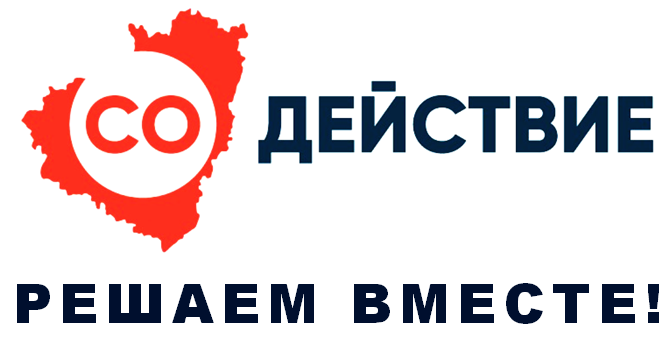 УВАЖАЕМЫЕ ЖИТЕЛИСЕЛЬСКОГО ПОСЕЛЕНИЯ ФРУНЗЕНСКОЕ!		В настоящее время в Самарской области действует губернаторский проект «СОдействие», направленный на поддержку социально-значимых инициатив жителей региона.До 1 ноября 2018 года в администрацию губернатора Самарской области можно подать заявку на участие в конкурсе общественных проектов в рамках государственной программы Самарской области «Поддержка инициатив населения муниципальных образований в Самарской области» на 2017-2025 годы. Предложения, которые одержат победу, будут реализованы при финансовой поддержке областного бюджета. Выдвигать их могут общественные советы, органы МСУ, граждане. Данные инициативы должны пройти общественное обсуждение и получить поддержку большинства. На собраниях граждан рассматриваются не только целесообразность и своевременность предлагаемого проекта, но и определяется объем его финансирования самим населением (физическими и юридическими лицами города или района). Таким образом, стоимость каждого общественного проекта складывается из пожертвований граждан и организаций (не менее 7 % от стоимости реализации проекта), средств местного и областного бюджетов. При этом финансирование общественного проекта из областного бюджета может доходить до 92 %. Администрация сельского поселения приглашает жителей 20.10.2020г. в 15.00 (здание КОЦ «Зоренька») принять участие в собрании граждан по обсуждению общественного проекта«Память предков» - устройство ограждения кладбища в селе КаралыкНа сегодняшний день силами местного муниципалитета за 2015- 2019 годы, заменено ограждение на 3 кладбищах из 6 действующих. В настоящее время производится замена ограждения кладбища в селе Морша по вышеуказанной программе.В рамках реализации проекта запланировано произвести демонтаж старого заграждения и установить новое, а именно: забор из металлического штакетника с металлическим столбами и прожилинами из металлической профтрубы, а также установка новых ворот и калиток.Приветствуем всех, кто готов менять действительность к лучшему и сохранять всё то, что уже радует глаз. Доброе дело всегда значимо, а если оно ещё имеет продолжение, то оно важно вдвойне!